РАЗГАДАЙ РЕБУС: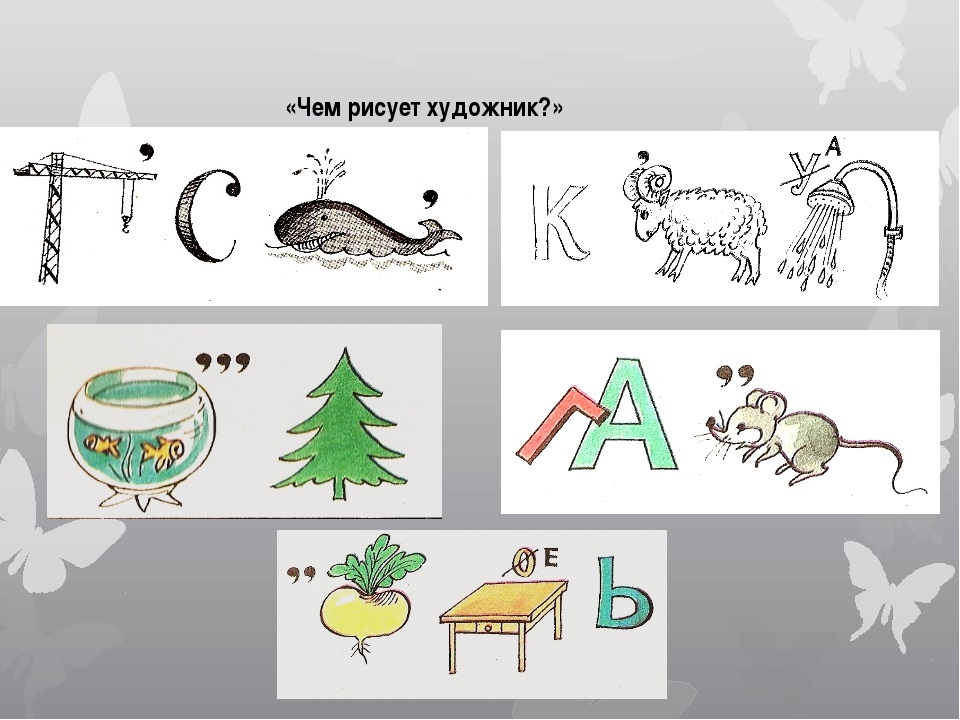 